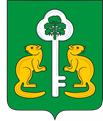 РОССИЙСКАЯ ФЕДЕРАЦИЯИРКУТСКАЯ ОБЛАСТЬЧУНСКИЙ РАЙОНЛЕСОГОРСКОЕ МУНИЦИПАЛЬНОЕ ОБРАЗОВАНИЕДУМАПятого созываТретья сессия РЕШЕНИЕ27 декабря 2022 года                                 рп. Лесогорск                                                      №25Об утверждении плана работы Думы Лесогорского муниципального образования на 2023 годРуководствуясь Федеральным Законом от 06.10.2003 года № 131-ФЗ «Об общих принципах организации местного самоуправления в Российской Федерации», Уставом Лесогорского муниципального образования, Дума Лесогорского муниципального  образования, РЕШИЛА:1. Утвердить план работы Думы Лесогорского муниципального образования на 2023 год (приложение).2. Опубликовать настоящее решение в газете «Лесогорский вестник» и разместить на официальном сайте администрации Лесогорского муниципального образования в информационно-телекоммуникационной сети «Интернет».3. Контроль исполнения настоящего решения возложить на председателя Думы Лесогорского муниципального образования М.А. Попову.Председатель Думы Лесогорского муниципального образования	                                           М.А. Попова Утвержденрешением Думы Лесогорского муниципального образованияот 27.12 2022 года № 25ПЛАН РАБОТЫДумы Лесогорского муниципального образованияна 2023 год	В процессе работы Думы Лесогорского муниципального образования в план мероприятий могут вноситься дополнения и изменения.Председатель Думы Лесогорского муниципального образования		                                  М.А. ПоповаОСНОВНЫЕ НАПРАВЛЕНИЯ РАБОТЫ ДУМЫОСНОВНЫЕ НАПРАВЛЕНИЯ РАБОТЫ ДУМЫОСНОВНЫЕ НАПРАВЛЕНИЯ РАБОТЫ ДУМЫОСНОВНЫЕ НАПРАВЛЕНИЯ РАБОТЫ ДУМЫОСНОВНЫЕ НАПРАВЛЕНИЯ РАБОТЫ ДУМЫ1.Обеспечение своевременного приведения решений Думой Лесогорского муниципального образования в соответствие с федеральным и областным законодательствомОбеспечение своевременного приведения решений Думой Лесогорского муниципального образования в соответствие с федеральным и областным законодательствомОбеспечение своевременного приведения решений Думой Лесогорского муниципального образования в соответствие с федеральным и областным законодательствомОбеспечение своевременного приведения решений Думой Лесогорского муниципального образования в соответствие с федеральным и областным законодательствомОбеспечение своевременного приведения решений Думой Лесогорского муниципального образования в соответствие с федеральным и областным законодательством2.Контроль за ходом исполнения принятых решений по приоритетным направлениям:- бюджетная политика Лесогорского муниципального образования на 2023 год;- муниципальная собственность и земельно-имущественные отношения;- обеспечение мер социальной поддержки отдельным категориям граждан;- реформа местного самоуправления;- своевременное, в соответствии с требованиями законодательства, внесение изменений и дополнений в Устав Лесогорского МО;- социально- экономическая политика в муниципальном образовании.Контроль за ходом исполнения принятых решений по приоритетным направлениям:- бюджетная политика Лесогорского муниципального образования на 2023 год;- муниципальная собственность и земельно-имущественные отношения;- обеспечение мер социальной поддержки отдельным категориям граждан;- реформа местного самоуправления;- своевременное, в соответствии с требованиями законодательства, внесение изменений и дополнений в Устав Лесогорского МО;- социально- экономическая политика в муниципальном образовании.Контроль за ходом исполнения принятых решений по приоритетным направлениям:- бюджетная политика Лесогорского муниципального образования на 2023 год;- муниципальная собственность и земельно-имущественные отношения;- обеспечение мер социальной поддержки отдельным категориям граждан;- реформа местного самоуправления;- своевременное, в соответствии с требованиями законодательства, внесение изменений и дополнений в Устав Лесогорского МО;- социально- экономическая политика в муниципальном образовании.Контроль за ходом исполнения принятых решений по приоритетным направлениям:- бюджетная политика Лесогорского муниципального образования на 2023 год;- муниципальная собственность и земельно-имущественные отношения;- обеспечение мер социальной поддержки отдельным категориям граждан;- реформа местного самоуправления;- своевременное, в соответствии с требованиями законодательства, внесение изменений и дополнений в Устав Лесогорского МО;- социально- экономическая политика в муниципальном образовании.Контроль за ходом исполнения принятых решений по приоритетным направлениям:- бюджетная политика Лесогорского муниципального образования на 2023 год;- муниципальная собственность и земельно-имущественные отношения;- обеспечение мер социальной поддержки отдельным категориям граждан;- реформа местного самоуправления;- своевременное, в соответствии с требованиями законодательства, внесение изменений и дополнений в Устав Лесогорского МО;- социально- экономическая политика в муниципальном образовании.3.Взаимодействие Думы Лесогорского муниципального образования с органами власти и организациями:- Законодательное собрание Иркутской области;- Правительство Иркутской области;- Уполномоченный по правам человека в Иркутской области;- представительные органы муниципальных образований Чунского района;- исполнительные органы муниципальных образований Чунского района;- правоохранительные органы области и района;- общественные объединения, национально-культурные центры, религиозные концессии.Взаимодействие Думы Лесогорского муниципального образования с органами власти и организациями:- Законодательное собрание Иркутской области;- Правительство Иркутской области;- Уполномоченный по правам человека в Иркутской области;- представительные органы муниципальных образований Чунского района;- исполнительные органы муниципальных образований Чунского района;- правоохранительные органы области и района;- общественные объединения, национально-культурные центры, религиозные концессии.Взаимодействие Думы Лесогорского муниципального образования с органами власти и организациями:- Законодательное собрание Иркутской области;- Правительство Иркутской области;- Уполномоченный по правам человека в Иркутской области;- представительные органы муниципальных образований Чунского района;- исполнительные органы муниципальных образований Чунского района;- правоохранительные органы области и района;- общественные объединения, национально-культурные центры, религиозные концессии.Взаимодействие Думы Лесогорского муниципального образования с органами власти и организациями:- Законодательное собрание Иркутской области;- Правительство Иркутской области;- Уполномоченный по правам человека в Иркутской области;- представительные органы муниципальных образований Чунского района;- исполнительные органы муниципальных образований Чунского района;- правоохранительные органы области и района;- общественные объединения, национально-культурные центры, религиозные концессии.Взаимодействие Думы Лесогорского муниципального образования с органами власти и организациями:- Законодательное собрание Иркутской области;- Правительство Иркутской области;- Уполномоченный по правам человека в Иркутской области;- представительные органы муниципальных образований Чунского района;- исполнительные органы муниципальных образований Чунского района;- правоохранительные органы области и района;- общественные объединения, национально-культурные центры, религиозные концессии.4. Информирование населения о деятельности Думы Лесогорского муниципального образования. Информирование населения о деятельности Думы Лесогорского муниципального образования. Информирование населения о деятельности Думы Лесогорского муниципального образования. Информирование населения о деятельности Думы Лесогорского муниципального образования. Информирование населения о деятельности Думы Лесогорского муниципального образования.5.Работа с избирателями в округах в соответствии с графиками приема населенияРабота с избирателями в округах в соответствии с графиками приема населенияРабота с избирателями в округах в соответствии с графиками приема населенияРабота с избирателями в округах в соответствии с графиками приема населенияРабота с избирателями в округах в соответствии с графиками приема населенияСессии Думы Лесогорского муниципального образованияСессии Думы Лесогорского муниципального образованияСессии Думы Лесогорского муниципального образованияСессии Думы Лесогорского муниципального образованияСессии Думы Лесогорского муниципального образованиячетвертая сессиячетвертая сессиячетвертая сессиячетвертая сессия31.01.202331.01.2023пятая сессияпятая сессияпятая сессияпятая сессия28.02.202328.02.2023шестая сессияшестая сессияшестая сессияшестая сессия28.03.202328.03.2023седьмая сессияседьмая сессияседьмая сессияседьмая сессия25.04.202325.04.2023восьмая сессиявосьмая сессиявосьмая сессиявосьмая сессия30.05.202330.05.2023Июнь, июль- каникулыИюнь, июль- каникулыИюнь, июль- каникулыИюнь, июль- каникулыдевятая сессиядевятая сессиядевятая сессиядевятая сессия29.08.202329.08.2023Десятая сессияДесятая сессияДесятая сессияДесятая сессия26.09.202326.09.2023Одиннадцатая сессияОдиннадцатая сессияОдиннадцатая сессияОдиннадцатая сессия31.10.202331.10.2023Двенадцатая сессияДвенадцатая сессияДвенадцатая сессияДвенадцатая сессия28.11.202328.11.2023Тринадцатая сессияТринадцатая сессияТринадцатая сессияТринадцатая сессия26.12.202326.12.2023В течение года, в случае необходимости, могут проводиться внеочередные заседания ДумыВ течение года, в случае необходимости, могут проводиться внеочередные заседания ДумыВ течение года, в случае необходимости, могут проводиться внеочередные заседания ДумыВ течение года, в случае необходимости, могут проводиться внеочередные заседания ДумыОБЩИЕ МЕРОПРИЯТИЯОБЩИЕ МЕРОПРИЯТИЯОБЩИЕ МЕРОПРИЯТИЯОБЩИЕ МЕРОПРИЯТИЯОБЩИЕ МЕРОПРИЯТИЯВопросы (мероприятия)Вопросы (мероприятия)Вопросы (мероприятия)Дата, сроки проведенияОтветственныеОтветственныеСовещания главы администрации Лесогорского муниципального образования с депутатами Думы Чунского муниципального образования по проектам решенийСовещания главы администрации Лесогорского муниципального образования с депутатами Думы Чунского муниципального образования по проектам решенийСовещания главы администрации Лесогорского муниципального образования с депутатами Думы Чунского муниципального образования по проектам решенийНакануне предстоящей сессии Секретарь Думы Секретарь ДумыПУБЛИЧНЫЕ СЛУШАНИЯ, ОБЩЕСТВЕННЫЕ ОБСУЖДЕНИЯ:ПУБЛИЧНЫЕ СЛУШАНИЯ, ОБЩЕСТВЕННЫЕ ОБСУЖДЕНИЯ:ПУБЛИЧНЫЕ СЛУШАНИЯ, ОБЩЕСТВЕННЫЕ ОБСУЖДЕНИЯ:Отчет главы Лесогорского муниципального образования о работе администрации за 2022 годОтчет главы Лесогорского муниципального образования о работе администрации за 2022 годОтчет главы Лесогорского муниципального образования о работе администрации за 2022 годМартКаширцев П.А.Каширцев П.А.О внесении дополнений и изменений в Устав Лесогорского муниципального образования О внесении дополнений и изменений в Устав Лесогорского муниципального образования О внесении дополнений и изменений в Устав Лесогорского муниципального образования 2, 4 кварталГрушецкая Ю.А.Грушецкая Ю.А.О корректировке Стратегии социально-экономического развития Лесогорского муниципального образования на 2018-2030 годыО корректировке Стратегии социально-экономического развития Лесогорского муниципального образования на 2018-2030 годыО корректировке Стратегии социально-экономического развития Лесогорского муниципального образования на 2018-2030 годыТретий кварталНикифорова Е.И.Никифорова Е.И.По перечню мероприятий проекта «Народные инициативы» По перечню мероприятий проекта «Народные инициативы» По перечню мероприятий проекта «Народные инициативы» четвертый кварталПанова О.В.Никифорова Е.И.Панова О.В.Никифорова Е.И.ДЕПУТАТСКИЙ ЧАСДЕПУТАТСКИЙ ЧАСДЕПУТАТСКИЙ ЧАСПо отчету главы Лесогорского МО о работе за 2022 годПо отчету главы Лесогорского МО о работе за 2022 годПо отчету главы Лесогорского МО о работе за 2022 годМартКаширцев П.А.,Попова М.А.Каширцев П.А.,Попова М.А.ОСВЕЩЕНИЕ ДЕЯТЕЛЬНОСТИ  Думы Лесогорского муниципального образования ОСВЕЩЕНИЕ ДЕЯТЕЛЬНОСТИ  Думы Лесогорского муниципального образования ОСВЕЩЕНИЕ ДЕЯТЕЛЬНОСТИ  Думы Лесогорского муниципального образования ОСВЕЩЕНИЕ ДЕЯТЕЛЬНОСТИ  Думы Лесогорского муниципального образования ОСВЕЩЕНИЕ ДЕЯТЕЛЬНОСТИ  Думы Лесогорского муниципального образования ОСВЕЩЕНИЕ ДЕЯТЕЛЬНОСТИ  Думы Лесогорского муниципального образования Освещение деятельности Думы Лесогорского муниципального образования в СМИОсвещение деятельности Думы Лесогорского муниципального образования в СМИОсвещение деятельности Думы Лесогорского муниципального образования в СМИВ течение года Секретарь Думы Секретарь ДумыОРГАНИЗАЦИОННЫЕ МЕРОПРИЯТИЯ Думы Лесогорского муниципального образованияОРГАНИЗАЦИОННЫЕ МЕРОПРИЯТИЯ Думы Лесогорского муниципального образованияОРГАНИЗАЦИОННЫЕ МЕРОПРИЯТИЯ Думы Лесогорского муниципального образованияОРГАНИЗАЦИОННЫЕ МЕРОПРИЯТИЯ Думы Лесогорского муниципального образованияОРГАНИЗАЦИОННЫЕ МЕРОПРИЯТИЯ Думы Лесогорского муниципального образованияОРГАНИЗАЦИОННЫЕ МЕРОПРИЯТИЯ Думы Лесогорского муниципального образованияКонтроль за исполнением документов, обращений граждан. Подготовка итоговой информацииКонтроль за исполнением документов, обращений граждан. Подготовка итоговой информацииКонтроль за исполнением документов, обращений граждан. Подготовка итоговой информацииЕжемесячно Секретарь ДумыСекретарь ДумыАнализ исполнения перечня основных вопросов, выносимых на заседания сессий Думы Лесогорского муниципального образования в 2023 годуАнализ исполнения перечня основных вопросов, выносимых на заседания сессий Думы Лесогорского муниципального образования в 2023 годуАнализ исполнения перечня основных вопросов, выносимых на заседания сессий Думы Лесогорского муниципального образования в 2023 годуПо итогам годаСекретарь ДумыСекретарь ДумыФормирование перечня основных вопросов, выносимых на рассмотрение Думы Лесогорского муниципального образования на 2024 годФормирование перечня основных вопросов, выносимых на рассмотрение Думы Лесогорского муниципального образования на 2024 годФормирование перечня основных вопросов, выносимых на рассмотрение Думы Лесогорского муниципального образования на 2024 годОктябрь-декабрьКомиссии Думы Лесогорского МО,  структурные подразделения администрации Лесогорского МОКомиссии Думы Лесогорского МО,  структурные подразделения администрации Лесогорского МОФормирование плана работы Думы Лесогорского муниципального образования на 2024 годФормирование плана работы Думы Лесогорского муниципального образования на 2024 годФормирование плана работы Думы Лесогорского муниципального образования на 2024 годДо 31 декабрякомиссии Думы Лесогорского МО,   структурные подразделения администрации Лесогорского МОкомиссии Думы Лесогорского МО,   структурные подразделения администрации Лесогорского МОО подготовке и направлении в Управление по противодействию коррупции Правительства Иркутской области деклараций о доходах за 2022 годО подготовке и направлении в Управление по противодействию коррупции Правительства Иркутской области деклараций о доходах за 2022 годО подготовке и направлении в Управление по противодействию коррупции Правительства Иркутской области деклараций о доходах за 2022 годДо 31 мая 2023Депутаты ДумыДепутаты ДумыО подготовке годового отчета о работе ДумыО подготовке годового отчета о работе ДумыО подготовке годового отчета о работе ДумыДо 1 марта 2023 годаПредседатель Думы секретарь ДумыПредседатель Думы секретарь ДумыМЕРОПРИЯТИЯ ПОСТОЯННЫХ КОМИССИЙМЕРОПРИЯТИЯ ПОСТОЯННЫХ КОМИССИЙМЕРОПРИЯТИЯ ПОСТОЯННЫХ КОМИССИЙМЕРОПРИЯТИЯ ПОСТОЯННЫХ КОМИССИЙМЕРОПРИЯТИЯ ПОСТОЯННЫХ КОМИССИЙМЕРОПРИЯТИЯ ПОСТОЯННЫХ КОМИССИЙПостоянная комиссия по вопросам местного бюджетаПостоянная комиссия по вопросам местного бюджетаПостоянная комиссия по вопросам местного бюджетаПостоянная комиссия по вопросам местного бюджетаПостоянная комиссия по вопросам местного бюджетаПостоянная комиссия по вопросам местного бюджетаМероприятияМероприятияМероприятияМероприятияМероприятияМероприятия 1.1.1. 1.1.1.Заседания комиссии По мере необходимостиКальмус А.А.Кальмус А.А. 1.1.2. 1.1.2. Расширенные заседания комиссии Думы Лесогорского МО по проектам решений о бюджетеПо мере поступления проектов решенийКальмус А.А.Кальмус А.А.2.2. Работа над документами и проектами решений2.2. Работа над документами и проектами решений2.2. Работа над документами и проектами решений2.2. Работа над документами и проектами решений2.2. Работа над документами и проектами решений2.2. Работа над документами и проектами решений2.2.1.2.2.1.Об исполнении бюджета Лесогорского муниципального образования за 2022 годмайЧлены комиссииЧлены комиссии2.2.2.2.2.2.Об установлении налога на имущество физических лиц на 2024 год; Об установлении земельного налога на 2024 год (в случае внесения изменений в Налоговый кодекс РФ)По мере необходимостиЧлены комиссииЧлены комиссии2.2.3.2.2.3.О внесении изменений и дополнений в бюджет Лесогорского муниципального образования на 2023-2025 годыПо мере необходимостиЧлены комиссииЧлены комиссии2.2.4.2.2.4.О проекте бюджета Лесогорского муниципального образования на 2024 год и плановый период 2025-2026 годы ноябрьЧлены комиссииЧлены комиссии2.2.5.2.2.5.Об утверждении бюджета Лесогорского муниципального образования на 2024 год и плановый период 2025 – 2026 годы.декабрьЧлены комиссииЧлены комиссииПостоянная комиссия по мандатам, Регламенту, депутатской этике и социальной политикеПостоянная комиссия по мандатам, Регламенту, депутатской этике и социальной политикеПостоянная комиссия по мандатам, Регламенту, депутатской этике и социальной политикеПостоянная комиссия по мандатам, Регламенту, депутатской этике и социальной политикеПостоянная комиссия по мандатам, Регламенту, депутатской этике и социальной политикеПостоянная комиссия по мандатам, Регламенту, депутатской этике и социальной политикеМероприятияМероприятияМероприятияМероприятияМероприятияМероприятия 2.2.1. 2.2.1.  Заседания комиссииПо мере необходимостиЧлены комиссии,Члены комиссии,2.2.2.2.2.2. Расширенные заседания комиссии Думы Лесогорского МО по проектам решений о внесении изменений и дополнений в Устав, местный бюджетПо мере поступления проектов решенийПредседателькомиссииПредседателькомиссииВопросы для рассмотрения на заседаниях комиссииВопросы для рассмотрения на заседаниях комиссииВопросы для рассмотрения на заседаниях комиссииВопросы для рассмотрения на заседаниях комиссииВопросы для рассмотрения на заседаниях комиссииВопросы для рассмотрения на заседаниях комиссии2.2.1.2.2.1.О внесении дополнений и изменений в Регламент Думы Лесогорского муниципального образованияПо мере необходимостиЧлены комиссии,Члены комиссии,2.2.2.2.2.2.Работа по жалобам организаций и граждан, связанных с деятельностью (бездеятельностью) депутатов Думы Лесогорского муниципального образованияВ течение годаЧлены комиссии,Члены комиссии,2.2.3.2.2.3.Работа по рассмотрению проектов решений, связанных с внесением изменений и дополнений в Устав Лесогорского муниципального образованияВ течении годаЧлены комиссии, Грушецкая Ю.А.Члены комиссии, Грушецкая Ю.А.2.2.4.2.2.4.Внесение предложений в План работы ДумыПо мере необходимостиПредседатель комиссииПредседатель комиссии2.2.5.2.2.5.Контроль за соблюдением Регламента Думы Лесогорского муниципального образования и соблюдением Правил депутатской этики   В течение годаЧлены комиссии, председатель комиссииЧлены комиссии, председатель комиссии2.2.6.2.2.6.Внесение предложений в повестку заседаний сессийВ течение годаЧлены комиссии, председатель комиссииЧлены комиссии, председатель комиссии2.2.7.2.2.7.Анализ обращений избирателей во время приема  граждан депутатамиВ течение годаЧлены комиссии, председатель комиссииЧлены комиссии, председатель комиссииПОСТОЯННАЯ КОМИССИЯ ПО ВОПРОСАМ ЭКОНОМИКИ И ХОЗЯЙСТВА ПОСЕЛЕНИЯ И МУНИЦИПАЛЬНОЙ СОБСТВЕННОСТИПОСТОЯННАЯ КОМИССИЯ ПО ВОПРОСАМ ЭКОНОМИКИ И ХОЗЯЙСТВА ПОСЕЛЕНИЯ И МУНИЦИПАЛЬНОЙ СОБСТВЕННОСТИПОСТОЯННАЯ КОМИССИЯ ПО ВОПРОСАМ ЭКОНОМИКИ И ХОЗЯЙСТВА ПОСЕЛЕНИЯ И МУНИЦИПАЛЬНОЙ СОБСТВЕННОСТИПОСТОЯННАЯ КОМИССИЯ ПО ВОПРОСАМ ЭКОНОМИКИ И ХОЗЯЙСТВА ПОСЕЛЕНИЯ И МУНИЦИПАЛЬНОЙ СОБСТВЕННОСТИПОСТОЯННАЯ КОМИССИЯ ПО ВОПРОСАМ ЭКОНОМИКИ И ХОЗЯЙСТВА ПОСЕЛЕНИЯ И МУНИЦИПАЛЬНОЙ СОБСТВЕННОСТИПОСТОЯННАЯ КОМИССИЯ ПО ВОПРОСАМ ЭКОНОМИКИ И ХОЗЯЙСТВА ПОСЕЛЕНИЯ И МУНИЦИПАЛЬНОЙ СОБСТВЕННОСТИМероприятияМероприятияМероприятияМероприятияМероприятияМероприятия3.1.1.3.1.1.Заседания комиссииПо мере необходимостиЧлены комиссии,Члены комиссии,3.1.2.3.1.2. Расширенные заседания комиссии Думы Лесогорского МО по проектам решений о внесении изменений и дополнений в Устав, внесение изменений и дополнений в местный бюджет, СтратегиюПо мере поступления проектов решений Председатель комиссии,Члены комиссии Председатель комиссии,Члены комиссии3.2. Вопросы для рассмотрения на заседаниях комиссии3.2. Вопросы для рассмотрения на заседаниях комиссии3.2. Вопросы для рассмотрения на заседаниях комиссии3.2. Вопросы для рассмотрения на заседаниях комиссии3.2. Вопросы для рассмотрения на заседаниях комиссии3.2. Вопросы для рассмотрения на заседаниях комиссии3.2.1.3.2.1.О реализации Планов  программ в Лесогорском муниципальном образовании в 2022 годуянварьЧлены комиссииЧлены комиссии3.2.2.3.2.2.О плане приватизации муниципального имущества на 2024 год (рассмотрение проекта)январьЧлены комиссииЧлены комиссии3.2.3.3.2.3.Об исполнении Стратегии социально-экономического развития Лесогорского муниципального образования за 2022 годфевральЧлены комиссииЧлены комиссии3.2.4. 3.2.4. 3.2.5.3.2.5.3.2.6.3.2.6.3.2.7.3.2.7.3.2.83.2.83.2.9.3.2.9.3.2.10.3.2.10. Обеспечение деятельности Думы Лесогорского муниципального образования Обеспечение деятельности Думы Лесогорского муниципального образования Обеспечение деятельности Думы Лесогорского муниципального образования Обеспечение деятельности Думы Лесогорского муниципального образования Обеспечение деятельности Думы Лесогорского муниципального образования Обеспечение деятельности Думы Лесогорского муниципального образования5.1.5.1.Правовое сопровождение заседаний и постоянных комиссий Думы Лесогорского муниципального образованияпостоянноГрушецкая Ю.А.Грушецкая Ю.А.5.2.5.2.Анализ действующего законодательства Иркутской области, проектов решений Думы Лесогорского муниципального образования.постоянноГрушецкая Ю.А.Грушецкая Ю.А.5.3.5.3.Работа в составе совместных групп Думы Лесогорского муниципального образования и администрации Лесогорского муниципального образования по подготовке проектов решенийпостоянноСекретарь ДумыСекретарь Думы5.4.5.4.Подготовка плана работы Думы Лесогорского муниципального образования на 2024 год4 квартал Депутаты Думы.Депутаты Думы.Организационное сопровождениеОрганизационное сопровождениеОрганизационное сопровождениеОрганизационное сопровождениеОрганизационное сопровождениеОрганизационное сопровождение5.1.1.5.1.1.Подготовка отчета об исполнении плана работы Думы Лесогорского муниципального образованияпо итогам годаМ.А. Попова председатели постоянных комиссийМ.А. Попова председатели постоянных комиссий5.1.25.1.2Подготовка и опубликование в средствах массовой информации графика приема избирателей депутатами Думы Лесогорского муниципального образования  1 раз в годСекретарь ДумыСекретарь Думы5.1.35.1.3Формирование плана работы Думы Лесогорского муниципального образованияДо 31 декабряпостоянные комиссии, аппарат администрации Лесогорского муниципального образованияпостоянные комиссии, аппарат администрации Лесогорского муниципального образования5.1.4.5.1.4.Организационное обеспечение сессий и мероприятий Думы Лесогорского муниципального образованияв течение годаСекретарь ДумыСекретарь Думы5.1.55.1.5Ведение реестра решений Думы Лесогорского муниципального образованияВ течение годаСекретарь ДумыСекретарь Думы5.1.65.1.6 Размещение решений Думы Лесогорского муниципального образования на сайте администрации Лесогорского муниципального образованияВ течение годаСекретарь Думы, системный администраторСекретарь Думы, системный администратор5.1.75.1.7Передача в архив Чунского района документов постоянного хранения.февральСекретарь ДумыСекретарь Думы